Monza 4QT (Impinj)32 bit32 bit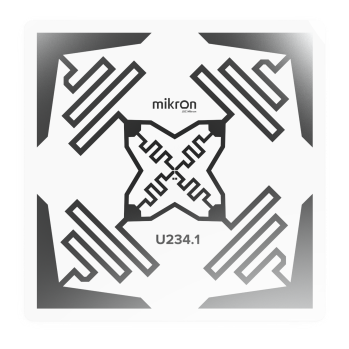 